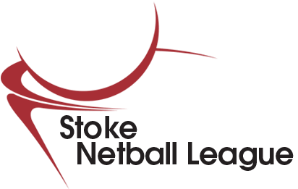 REGISTRATION OF OFFICIALS (One sheet per CLUB to be completed)FORM TO BE COMPLETED IN CONJUNCTION WITH A VERIFIED TEAM ROSTER, LINKED TO THE SOT LEAGUE ENGAGE PORTAL.FORM TO BE SENT TO THE OFFICIATING LEAD: Angela Nelson stokeleagueumpsec@outlook.com BY SUNDAY 10TH SEPTEMBER 2023. If there are any new additions across the season, then please notify the Officiating Lead.PRIVACY STATEMENT: Data sharing with England Netball (EN)& Staffordshire County Netball Association (SCNA) - When you become a member of Stoke on Trent Netball League you are required to be a member of both EN & SCNA and information on this form will be shared to enable direct netball related information to be sent and for data to be used to improve your netball experience. Stoke on Trent Netball League take the protection of data that we hold about you as a member seriously and will do everything possible to ensure that data is collected, stored, processed, maintained, cleansed and retained in accordance with current and future UK data protection legislation. Please read the full privacy notice carefully to see how Stoke on Trent Netball League (available to view at www.stokenetball.co.uk) will treat the personal information that you provide to us. We will take reasonable care to keep your information secure and to prevent any unauthorised access.CLUB NAMECLUB NAMEEnter hereEnter hereEnter hereEnter hereEnter hereEnter hereSURNAMEFORENAMEFORENAMEDate of Birth if under 18ENA MEMBERSHIP NUMBERQUALIFICATIONSPlease state the name of your qualification or the date of your course attendanceQUALIFICATIONSPlease state the name of your qualification or the date of your course attendanceEMAIL ADDRESSShould you wish to be contacted about coaching/umpiring opportunities (e.g. paid umpiring)SURNAMEFORENAMEFORENAMEDate of Birth if under 18ENA MEMBERSHIP NUMBERUMPIRINGCOACHINGEMAIL ADDRESSShould you wish to be contacted about coaching/umpiring opportunities (e.g. paid umpiring)JoanneBloggsBloggs12.12.2008000000C Award Course 10/02/2018Level 2Jo.bloggs@emailme.com